Анонс туристических мероприятийна январь месяцИнструктор-методист по туризму                                                           Ольховик М.В.Ольховик 245513 января 2018 года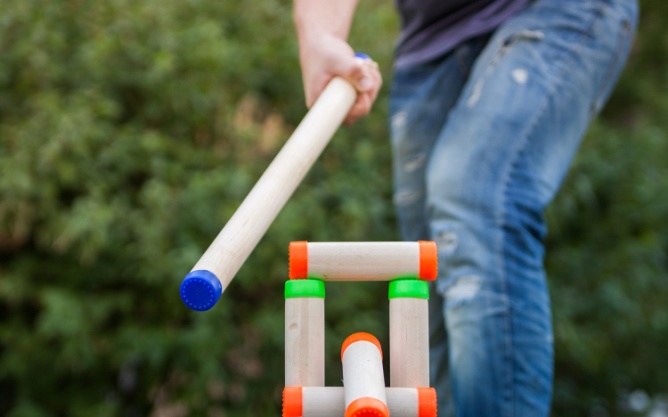 Районный этап 1 пионерского чемпионата Беларуси по спортивной игре “Городки”Место проведения: УО «Государственная средняя школа № 2 г.п. Зельва»Начало в 10:004 января 2018 года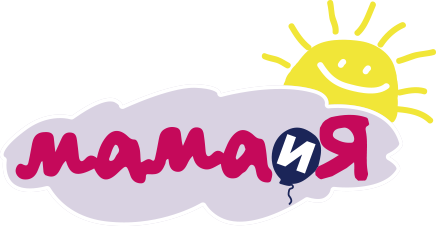 Районное спортивно-массовое мероприятие “Мама и я – спортивная семья”Место проведения: ГУ «Государственная средняя школа № 2 г.п. Зельва»Начало в 10:004 января 2018 года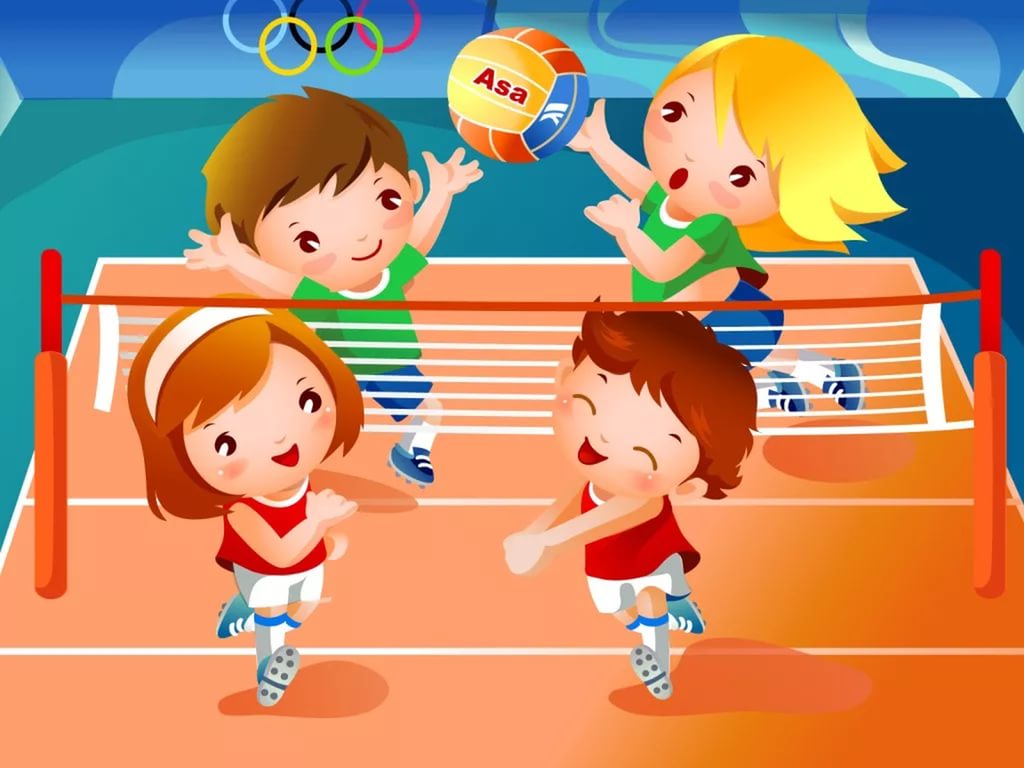 Районный этап республиканского турнира по пионерболу “Играй и выигрывай!”Место проведения: УО «Государственная средняя школа № 3 г.п. Зельва»Начало в 9:005 января 2018 года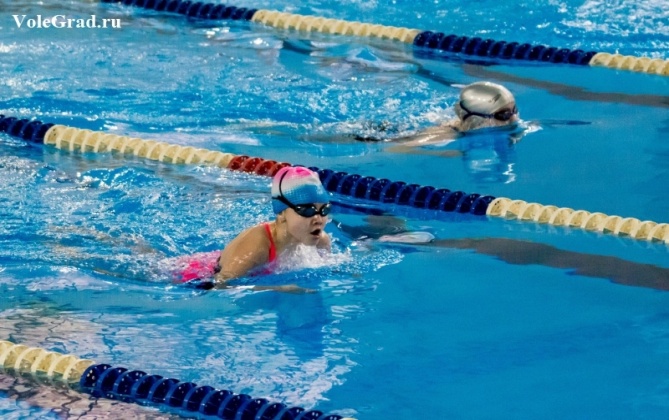 Районные новогодние соревнования по плаванию “Золотая рыбка” Место проведения: ГУО “УПК Бородичский детский сад – начальная школаНачало в 10:005 января 2018 года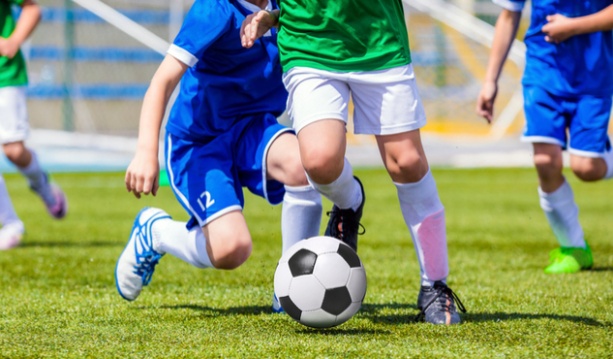 Матчевы встречиГНП-1:ГНП-1 Место проведения: Детско-юношеская спортивная школа г.п. ЗельваНачало в 16:307 января 2018 года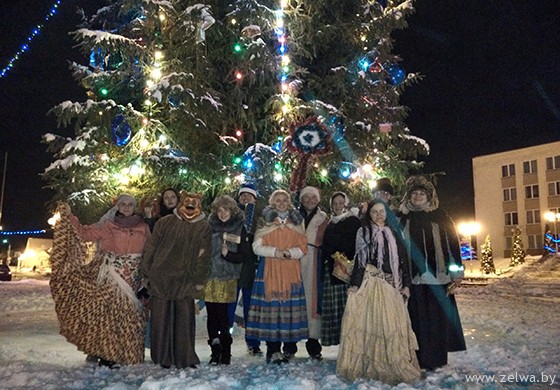 Колядный обряд «Щедрый вечер»Место проведения: Центральная площадь г.п. ЗельваНачало в 18:00январь 2018 года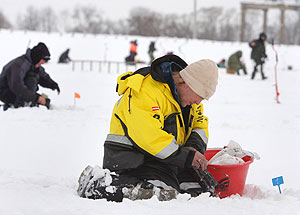 Второй этап Чемпионата РБ по спортивному лову рыбы со льда мормышкойМесто проведения: Зельвенское водохранилище27 января 2018 года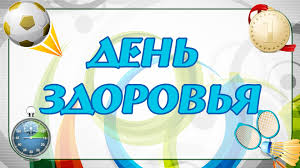 Спортивно-массовое мероприятие «День Здоровья» в агрогородке КаролинМесто проведения: аг Каролин, Зельвенский район